⑥【Affiliate申請管理】　※Ebisuさん毎週の作業（木曜日）　　提携申請されているサイトを確認し、承認/拒否を行う。　映画、ドラマ、アニメなど関連のある記事のサイトを承認　あまり関連しないサイトは拒否■Link-A【https://client.link-a.net/】ID：hjholdingsPass：KmH4Eoxb「提携申請一覧」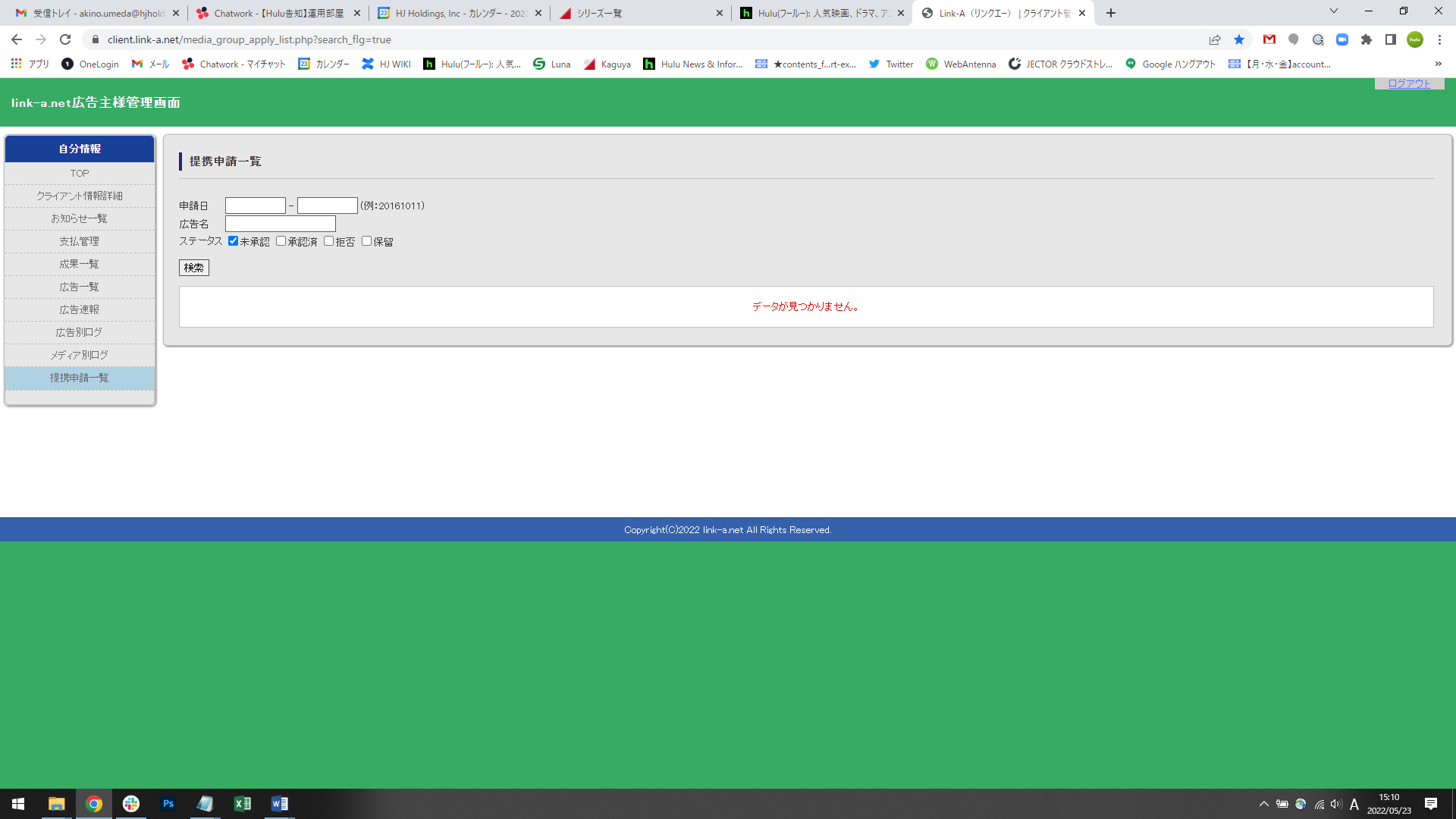 【https://link-ag.net/client/sign_in】「提携一覧」　→　「メディアURL」サイト内容確認 (URLコピー)　→　承認／拒否　→「Ｆ５」更新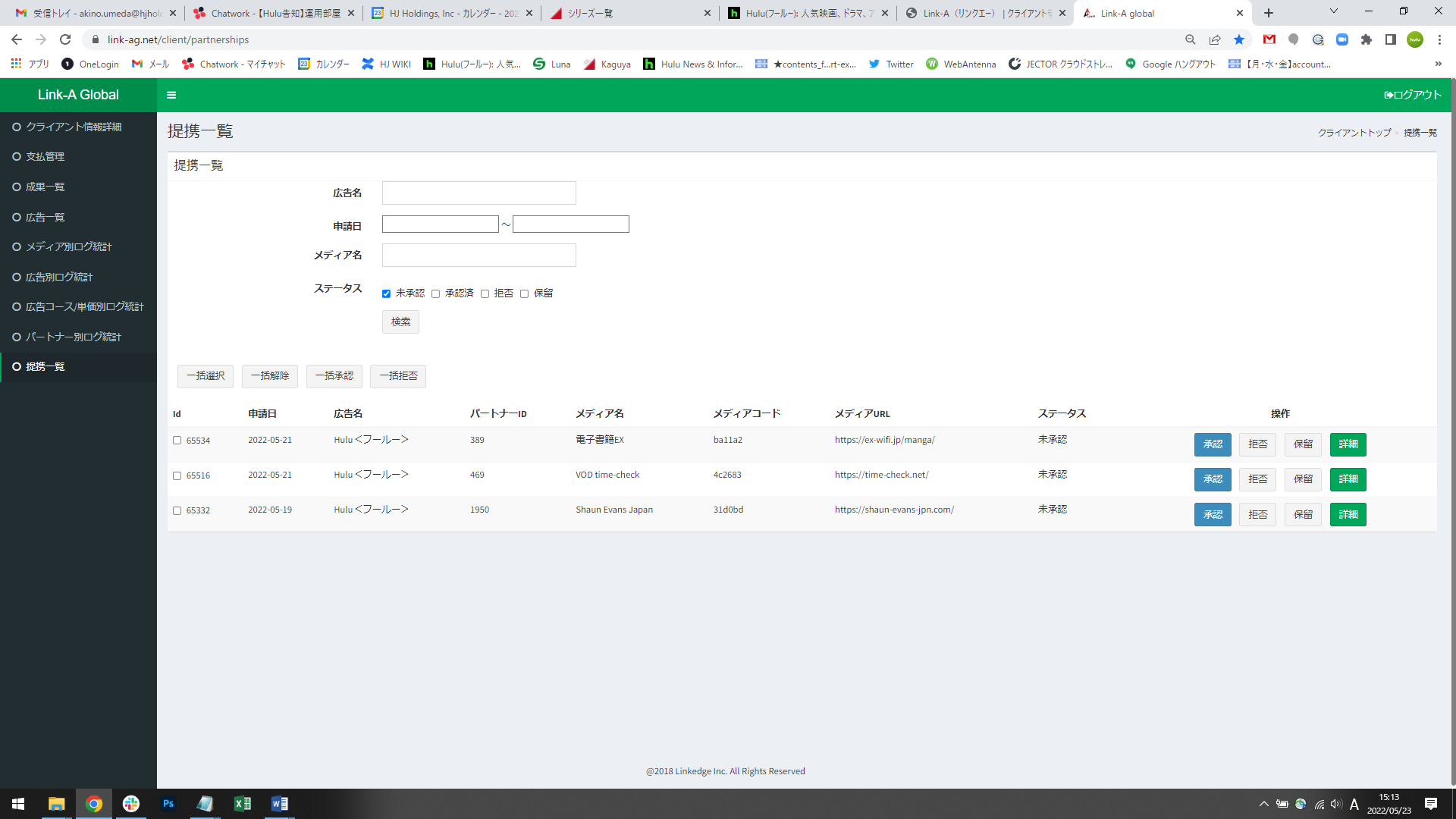 ■ValueCommerce【https://mer.valuecommerce.ne.jp/home/】ID：akino.umeda@hjholdings.jpPass：Vc20220106 (←2022/1/6更新※）AS分析・管理　→　承認 / 拒否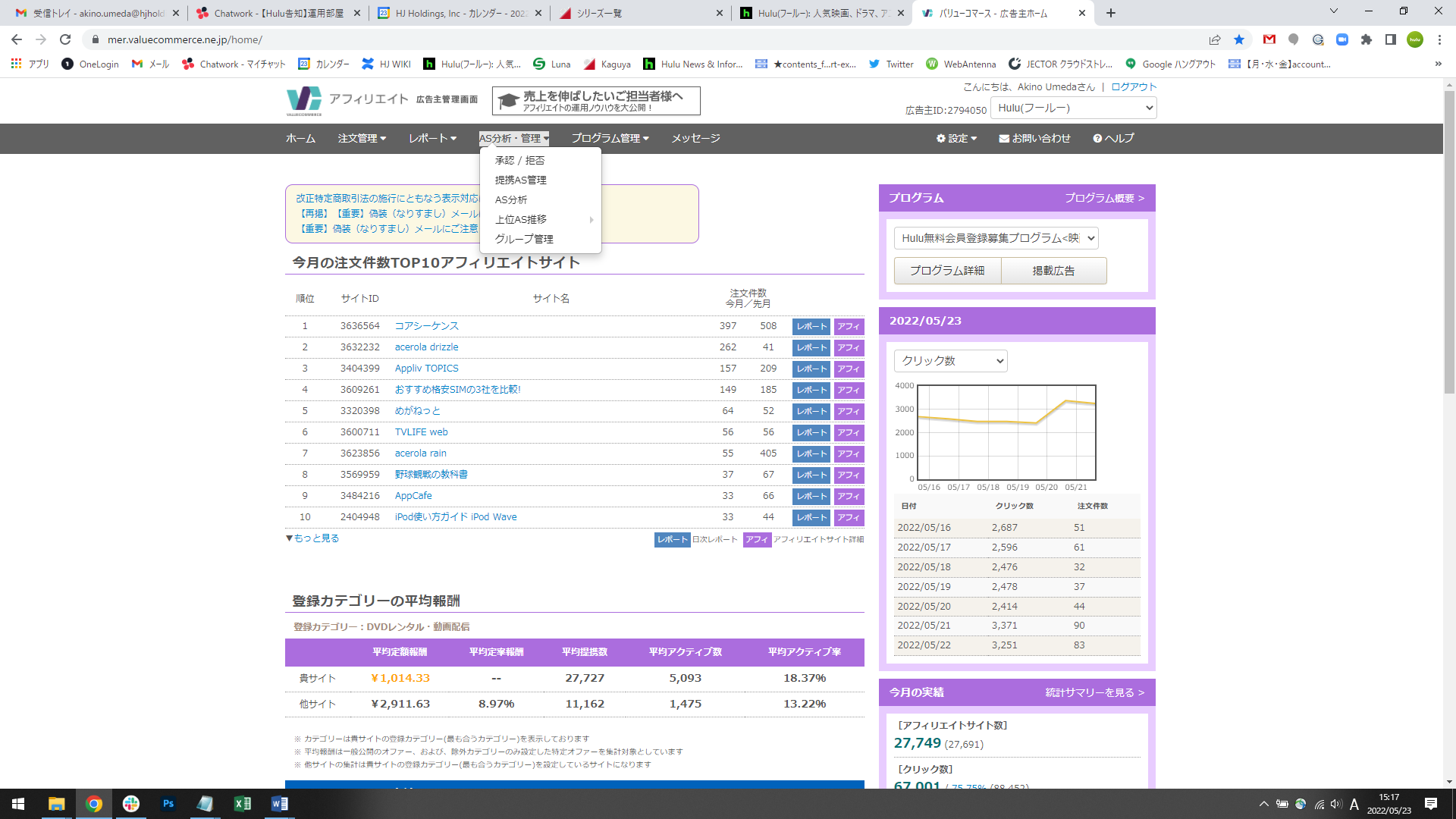 「サイト名/カテゴリー」　クリック　サイト内容確認　→　左の□にチェック　→　承認／拒否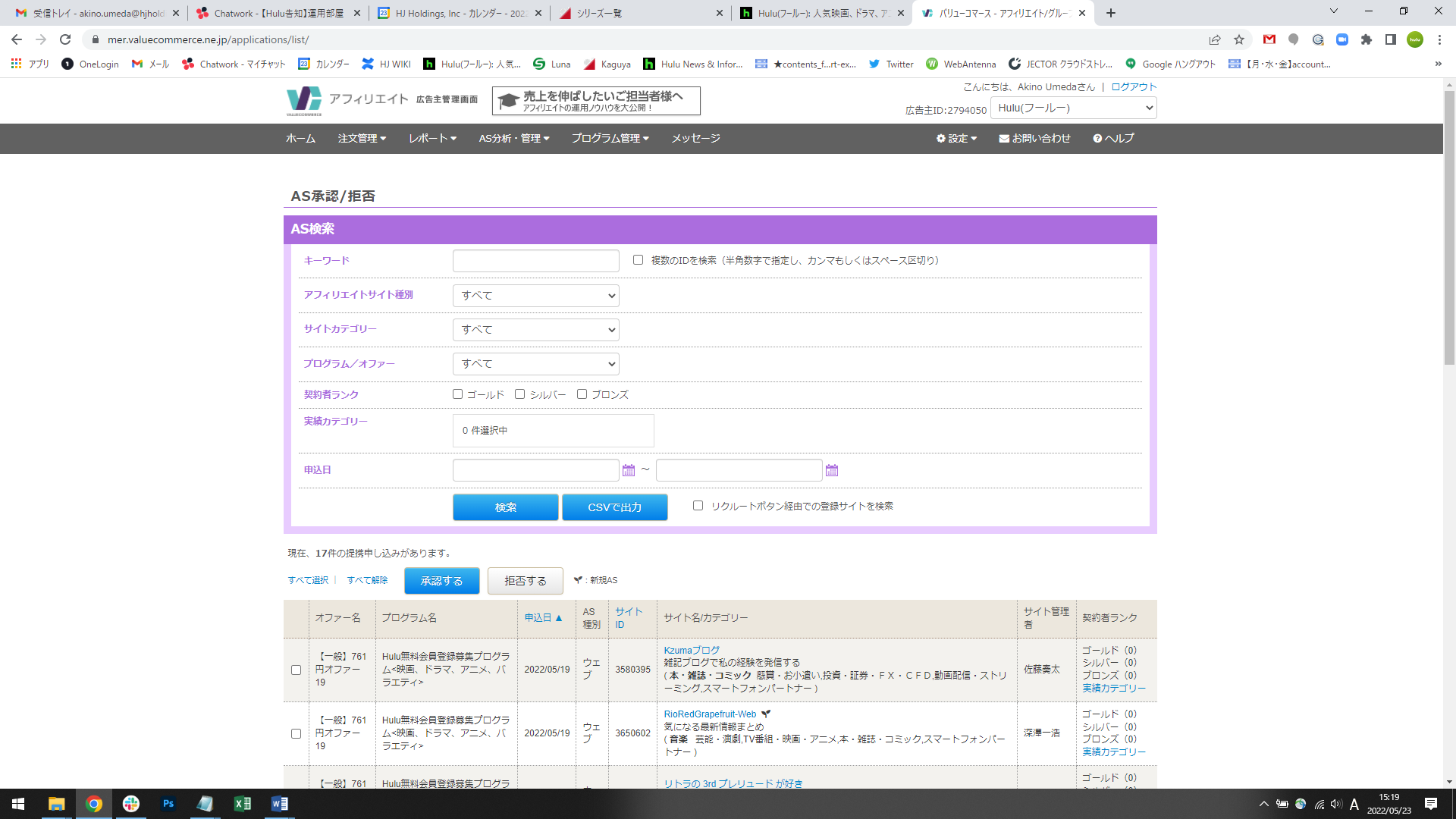 ■ACCESSTRADE【https://merchant.accesstrade.net/matv3/account.html】ID：huluPass：fy3bh6vd0uh提携　→　提携管理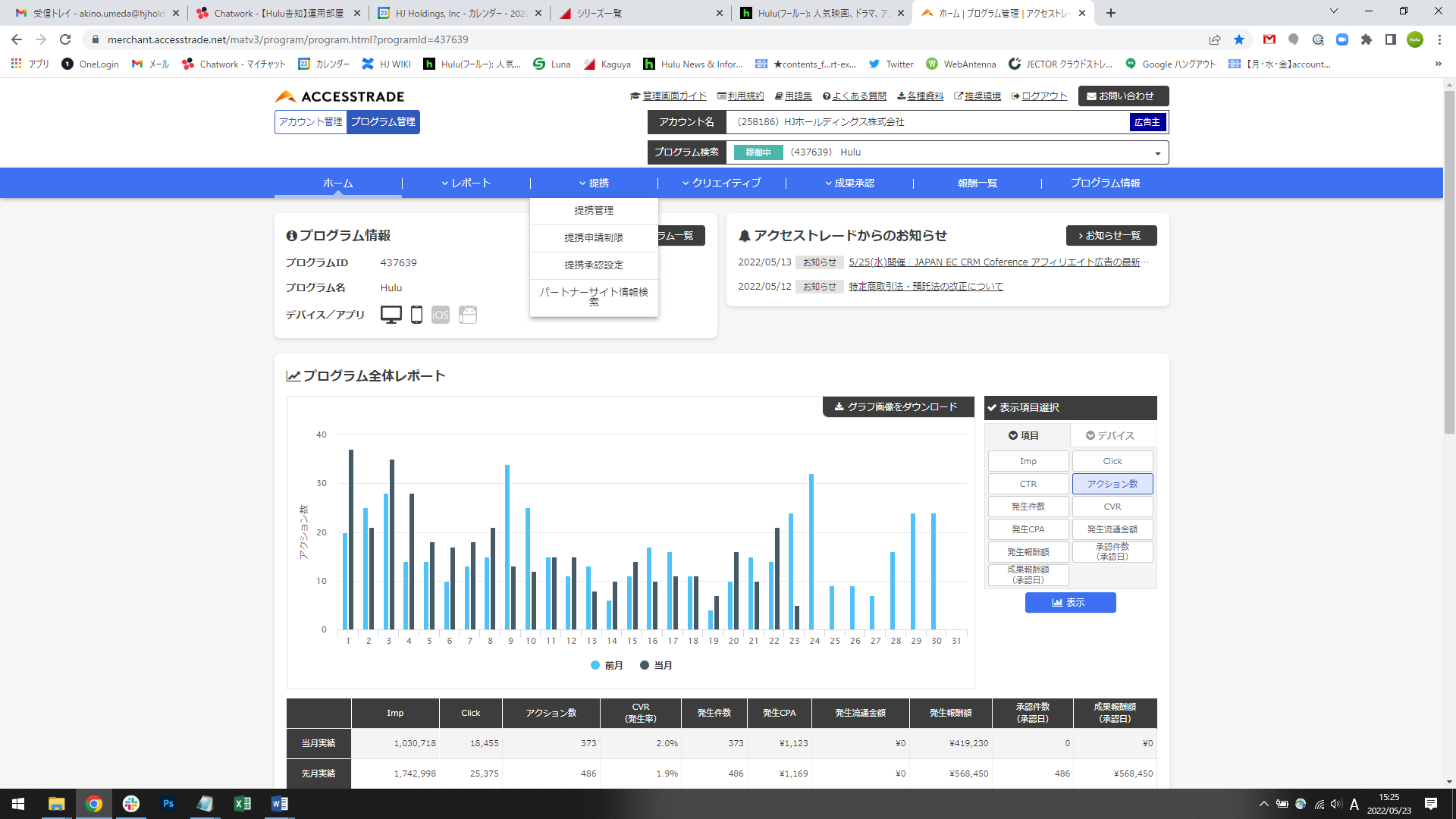 サイト確認　→ 承認／拒否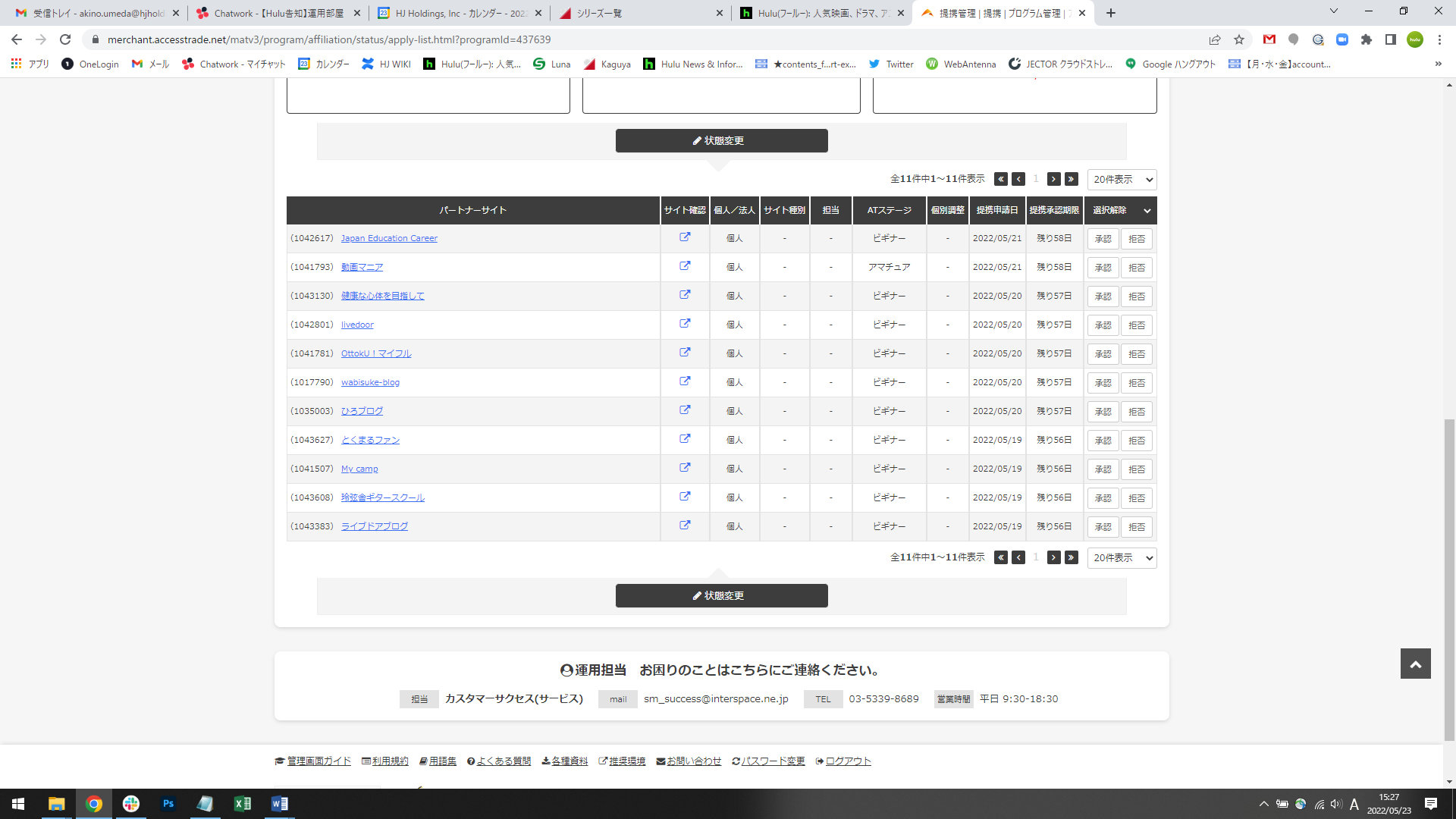 